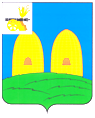 АДМИНИСТРАЦИЯКИРИЛЛОВСКОГО СЕЛЬСКОГО ПОСЕЛЕНИЯРОСЛАВЛЬСКОГО РАЙОНА СМОЛЕНСКОЙ ОБЛАСТИП О С Т А Н О В Л Е Н И Еот 12.11.2021  № 56О     мерах      пожарной      безопасностина   территории   Кирилловского    сельскогопоселения         Рославльского      района Смоленской   области в   осенне-зимний пожароопасный  период 2021-2022 годы         В соответствии с Федеральным законом от 06 октября 2003г.№131-ФЗ «Об общих принципах местного самоуправления в Российской Федерации», Федерального закона от 21 декабря 1994 года №69-ФЗ «О пожарной безопасности», в целях предупреждения возникновения пожаров на территории Кирилловского сельского поселения Рославльского района Смоленской области в осенне-зимний период 2021-2022 годов, Администрация Кирилловского сельскогопоселения Рославльского районаСмоленской областип о с т а н о в л я е т:      1. Утвердить план противопожарных мероприятий по подготовке населенных пунктов к работе в осенне-зимний  пожароопасный период 2021-2022гг., согласно приложению.      2. Администрации Кирилловского сельского поселения Рославльского района Смоленской области:      2.1. Территории населенных пунктов, прилегающие к жилым домам и иным постройкам, очистить от горючих отходов, запретить  сжигание мусора, сухой травы в населенных пунктах ближе  от зданий и сооружений, сжигание стерни на полях;     2.2. Провести работы по опахиванию и устройству минерализованных полос территорий, прилегающих к населенным пунктам, расположенным вблизи лесных массивов и сельскохозяйственных угодий, а также заброшенных полей, поросших травой и кустарником;     2.3. Привлечь членов добровольной пожарной дружины к работе по предупреждению пожаров и гибели людей, организовать проведение сходов, рейдов, подворных обходов и обучение населения правилам пожарной безопасности, уделять особое внимание многодетным и неблагополучным семьям, одиноким,  престарелым пенсионерам и инвалидам, лицам, злоупотребляющим спиртными напитками.           2.4. Выполнить ремонт подъездных путей к естественным и искусственным водоемам, приспособленным для забора воды пожарной техникой. 2.5. В жилом секторе проводить обучение населения мерам пожарной безопасности и распространять памятки о мерах пожарной безопасности среди населения.3.  Рекомендовать директору МУП «Надежда»Юровой Н.Р.:3.1.Провести очистку подвальных и чердачных помещений, технических помещение жилищного фонда от мусора и других горючих материалов, обеспечить запрет доступа посторонних лиц в указанные помещения.3.2. Проверить состояние дымоходов печного отопления, систем вентиляции в домах, их ремонт и очистку.3.3. Провести ревизию электрооборудования жилых домов.3.4. Провести  ремонт  сетей наружного противопожарного водопровода и пожарных гидрантов.4. Рекомендовать руководителям учебных и дошкольных заведений:4.1. Обеспечить обучение мерам пожарной безопасности учащихся,   педагогический коллектив и обслуживающий персонал учебных и дошкольных учреждений. 4.2. Проводить тренировки по эвакуации детей в случае возникновения пожара.5. Настоящее постановление подлежит размещению  на официальном сайте Администрации Кирилловского сельского поселения Рославльского района Смоленской области в информационно-телекоммуникационной сети «Интернет».              6. Контроль за исполнением настоящего постановления оставляю за собой.Глава муниципального образованияКирилловского сельского  поселенияРославльского района Смоленской области                                     Т.В.БондареваПриложение к постановлениюАдминистрации Кирилловского                                                                                                                   сельского поселенияРославльского района                                                                                                                   Смоленской области от 12.11.2021 №56ПЛАН МЕРОПРИЯТИЙпо подготовке Кирилловского сельского поселения Рославльского района Смоленской области к работе в осенне-зимний пожароопасный период 2021-2022гг.№п\пНаименованиемероприятийсрокисполненияОтветственный за исполнение1.Проведение собраний граждан с постановкой  задач перед населением о подготовке к пожароопасному осенне-зимнему периодуоктябрь-декабрьГлава муниципального образования2.Обучение населения правилам пожарной  безопасности, методом подворных обходовпостоянноработники администрации3.Содержание в исправном состоянии и своевременная очистка от снега дорог, проездов, подъездов и проходов к зданиям,  сооружениям, водоисточникам, а также подступов к пожарному инвентарюпостояннодиректор МУП «Надежда»4.Проведение очистки подвалов, чердачных помещений жилищного фонда от мусора и других горючих материалов, обеспечение запрета доступа посторонних лиц в указанные помещенияноябрьдиректор МУП «Надежда»5.Проведение подготовки источников противопожарного водоснабжения к эксплуатации в осенне-зимний период.      ноябрьАдминистрация,директор МУП «Надежда»6.Организация обучения мерам пожарной безопасности учащихся, педагогический коллектив и технический персоналпостоянноРуководители учебных и дошкольных учреждений